Lesson 5:  Inscribed Angle Theorem and its ApplicationsClassworkOpening Exercise and  are points on a circle with center .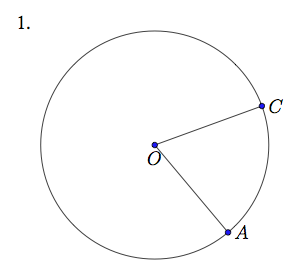 Draw a point  on the circle so that  is a diameter.  Then draw the angle .What angle in your diagram is an inscribed angle?What angle in your diagram is a central angle?What is the intercepted arc of angle ?What is the intercepted arc of  ?2.	The measure of the inscribed angle is  and the measure of the 	central angle is .  Find  in terms of .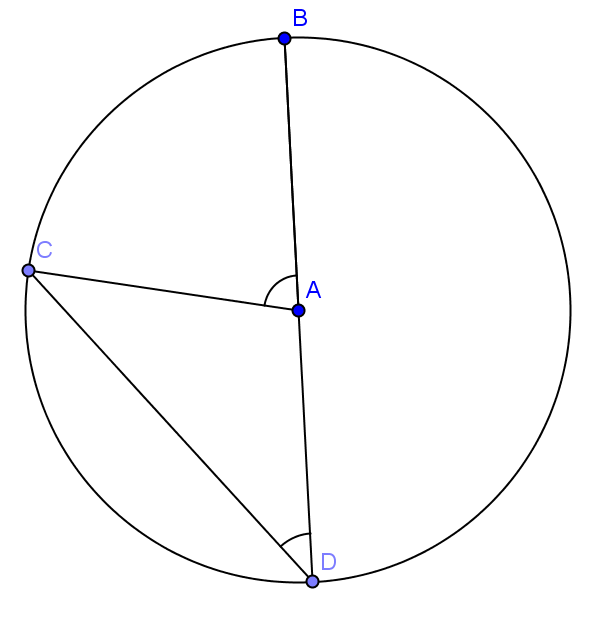 Example 1 and  are points on a circle with center . What is the intercepted arc of ?  Color it red. Draw triangle .  What type of triangle is it?  Why?What can you conclude about  and ?  Why?Draw a point  on the circle so that  is in the interior of the inscribed angle .What is the intercepted arc of angle ?  Color it green.What do you notice about arc ?Let the measure of  be  and the measure of  be .  Can you prove that ?  (Hint:  Draw the diameter that contains point.) Does your conclusion support the inscribed angle theorem?If we combine the opening exercise and this proof, have we finished proving the inscribed angle theorem?Example 2 and  are points on a circle with center .Draw a point  on the circle so that  is in the exterior of the inscribed angle .What is the intercepted arc of angle ?  Color it yellow.Let the measure of  be , and the measure of  be .  Can you prove that ?  (Hint:  Draw the diameter that contains point.) Does your conclusion support the inscribed angle theorem?Have we finished proving the inscribed angle theorem?Exercises 1–5Find the measure of the angle with measure .Toby says is a right triangle because.  Is he correct?  Justify your answer.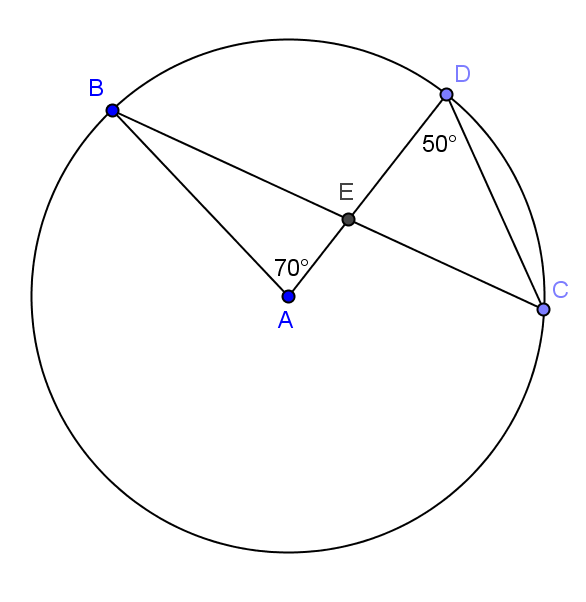 Let’s look at relationships between inscribed angles.Examine the inscribed polygon below.  Express  in terms of  and  in terms of .  Are the opposite angles in any quadrilateral inscribed in a circle supplementary?  Explain.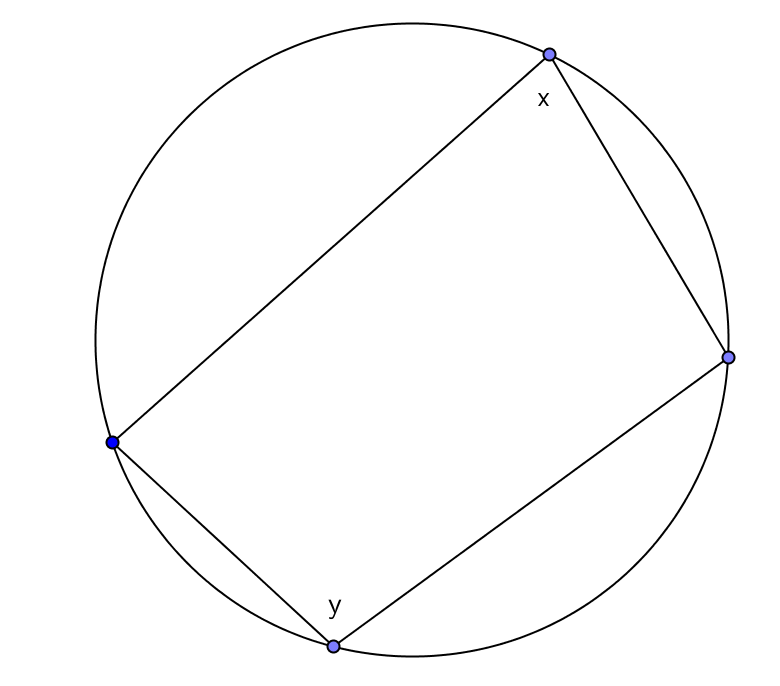 Examine the diagram below.  How many angles have the same measure, and what are their measures in terms of ? 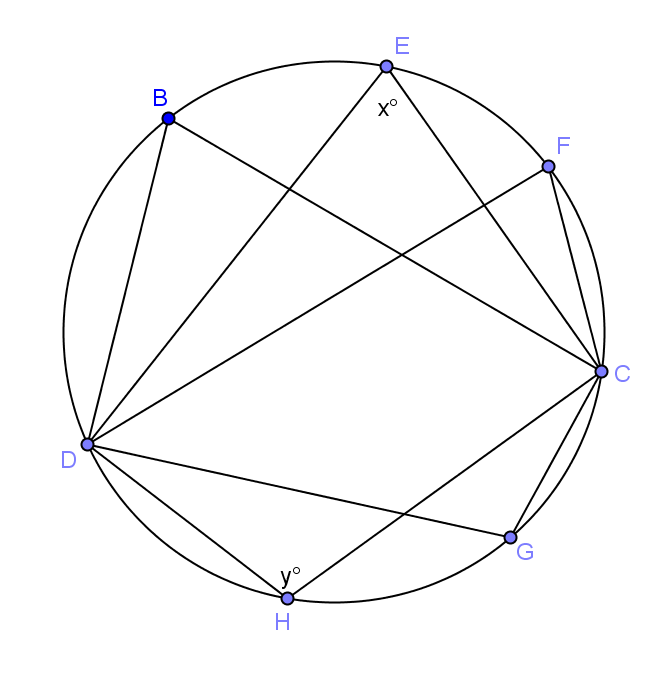 Find the measures of the labeled angles. Problem Set Find the value of  in each exercise.The two circles shown intersect at and.  The center of the larger circle, , lies on the circumference of the smaller circle.  If a chord of the larger circle, , cuts the smaller circle at , find  and .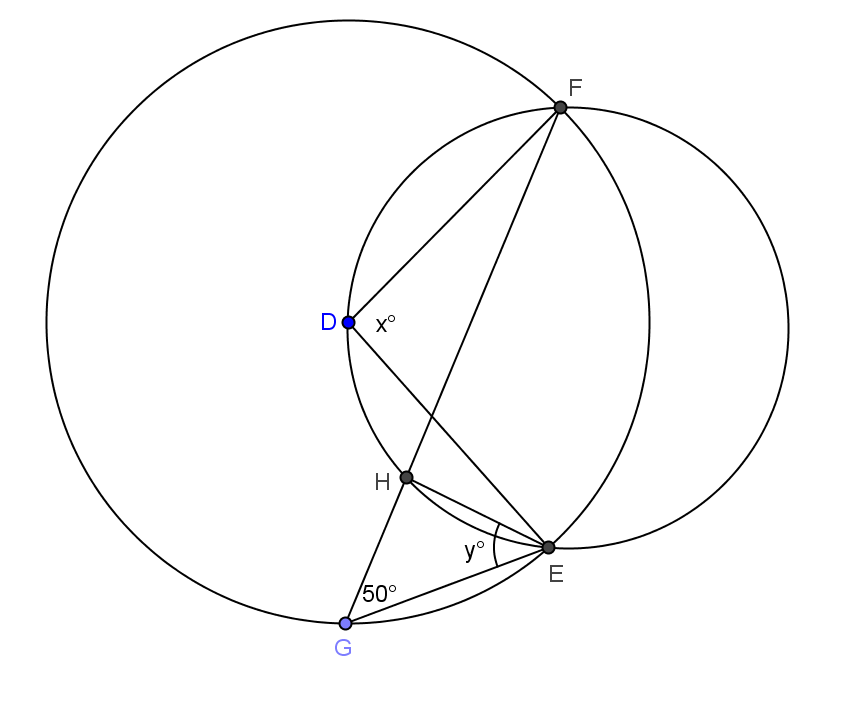 How does this problem confirm the inscribed angle theorem? In the figure below,  and  intersect at point E.  

 Prove:  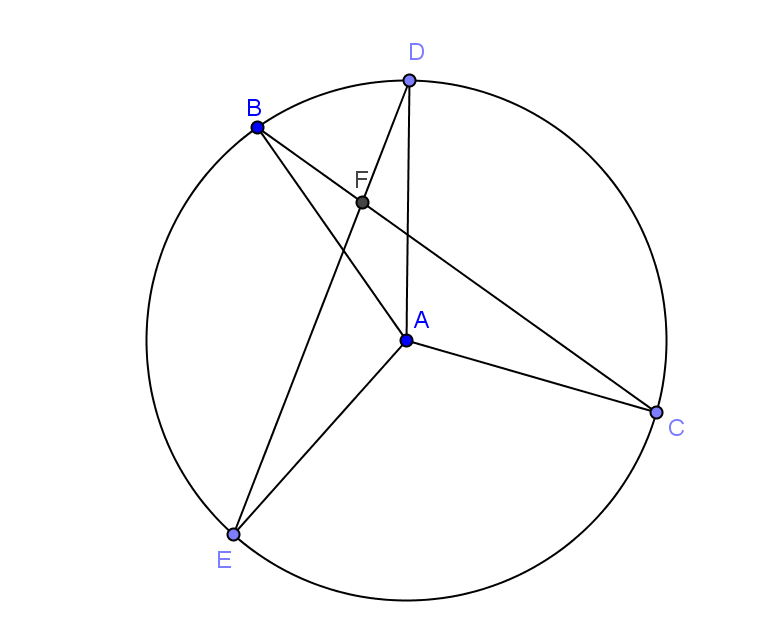 Proof:  	Join .		In , 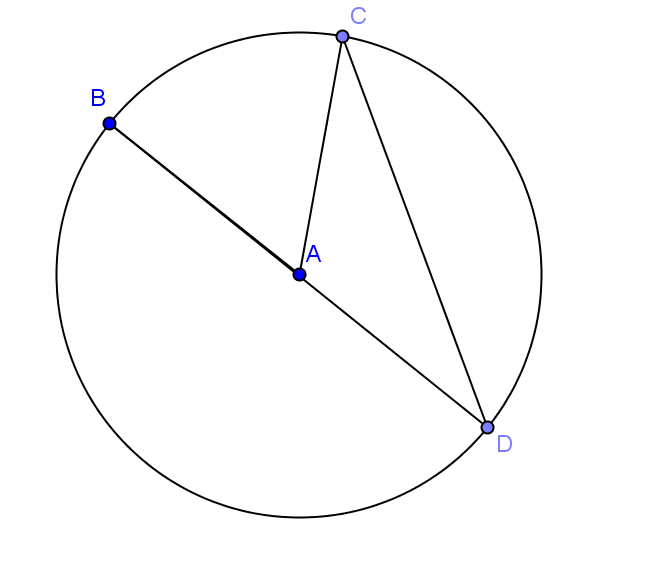 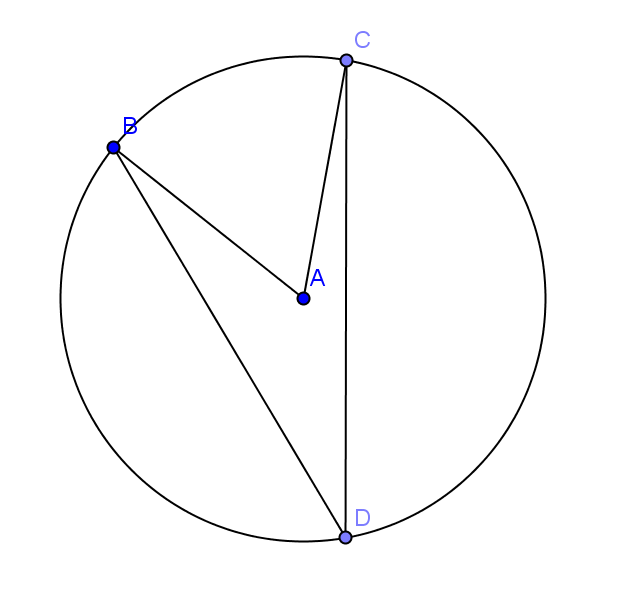 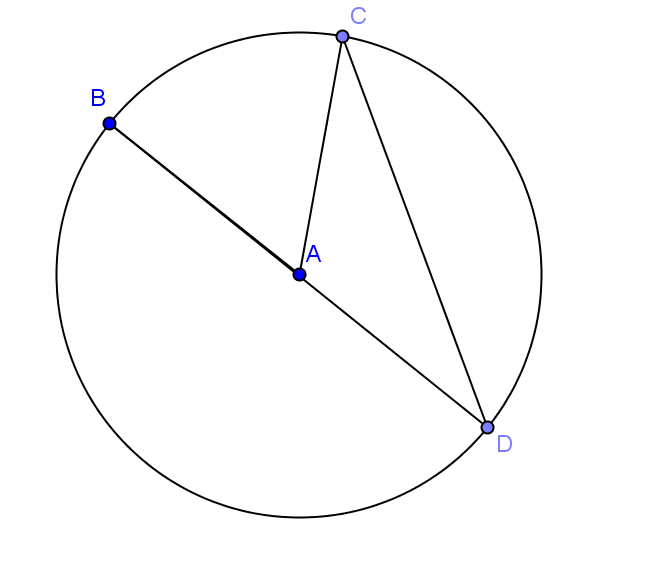 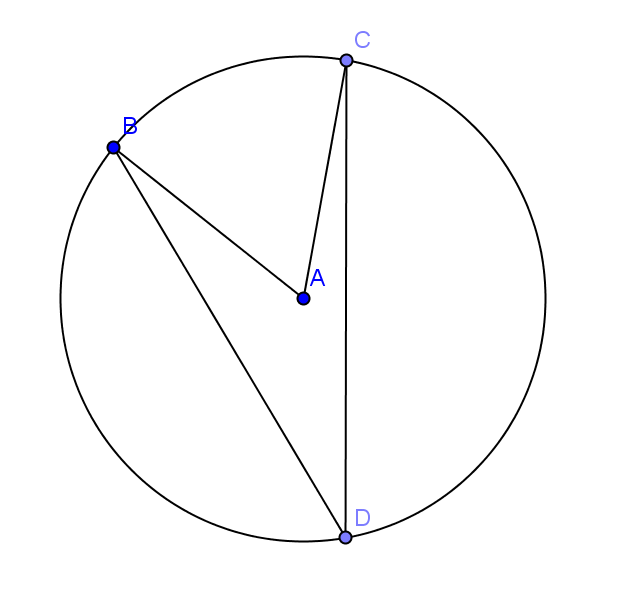 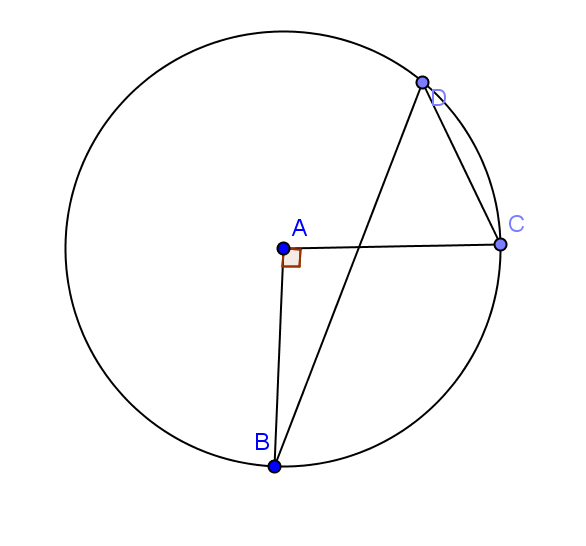 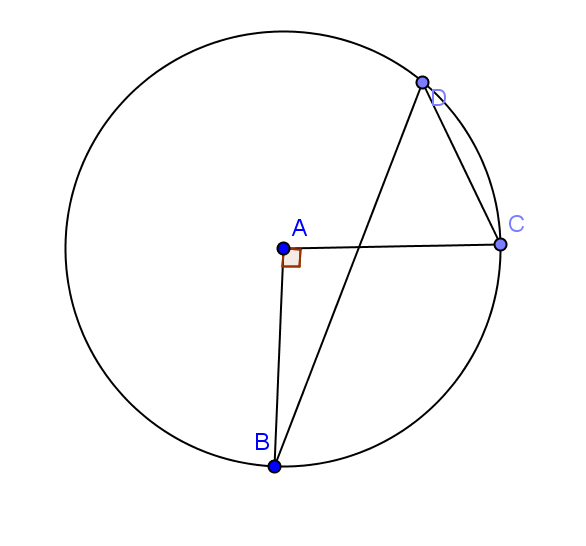 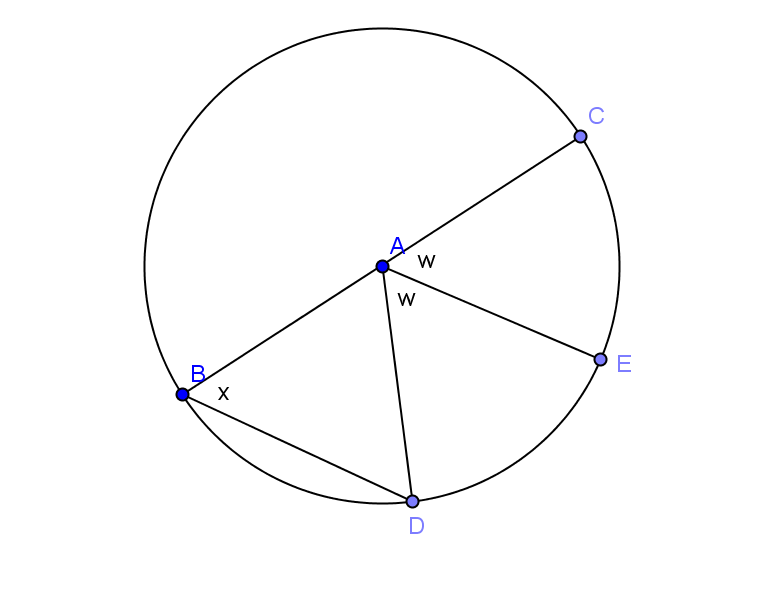 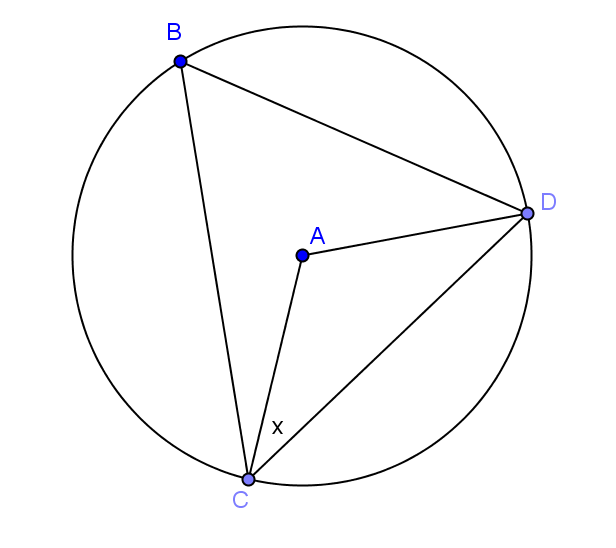 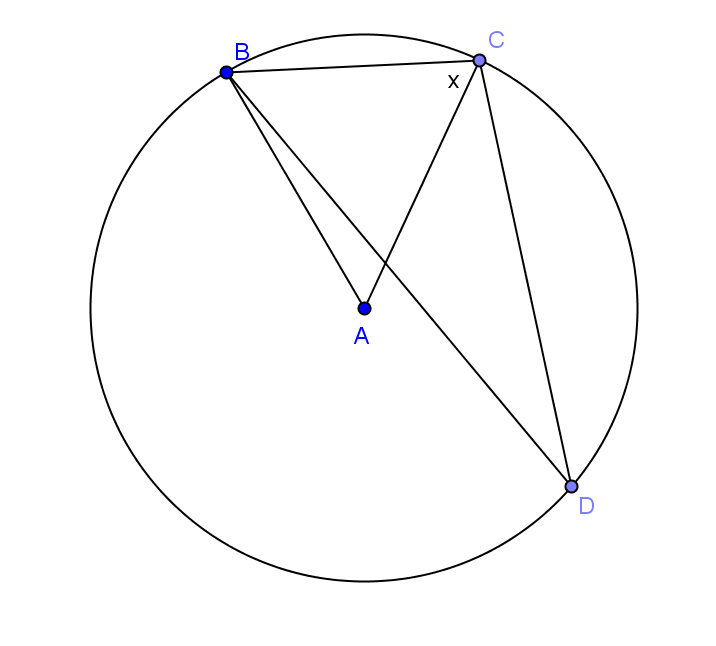 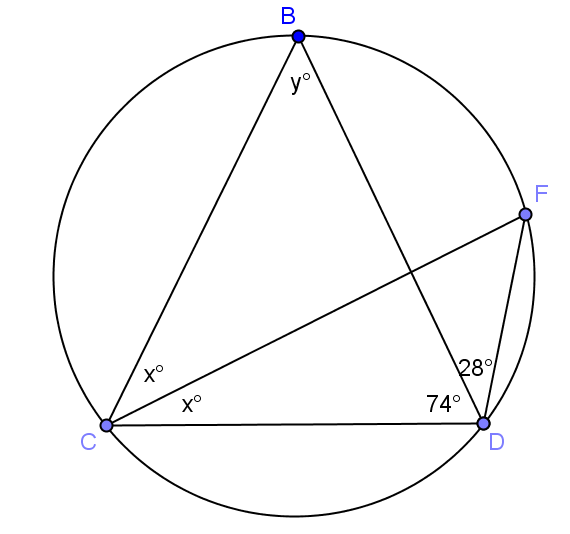 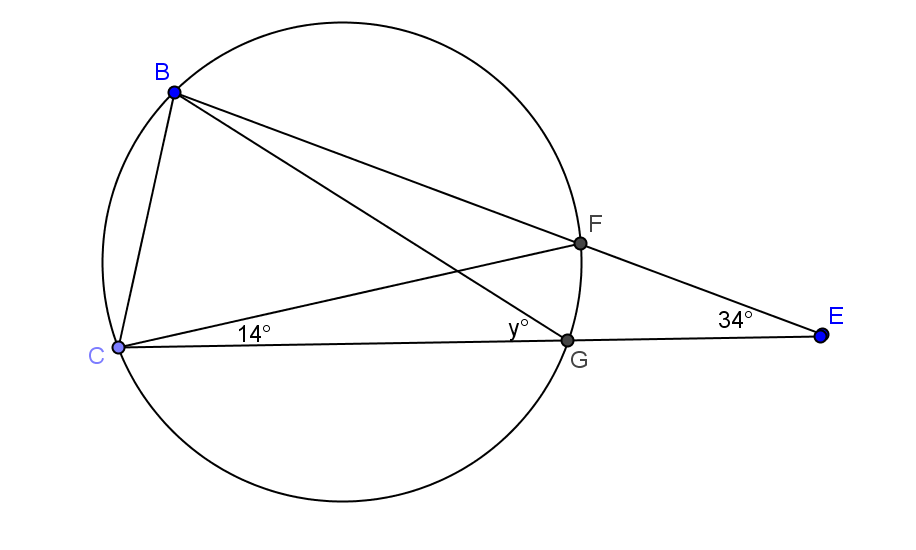 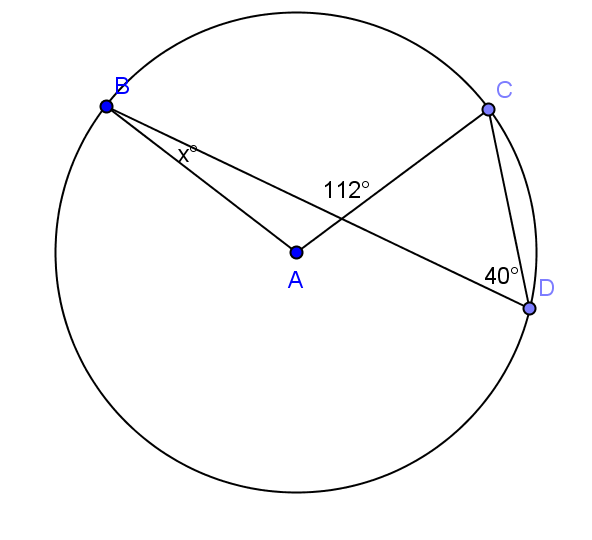 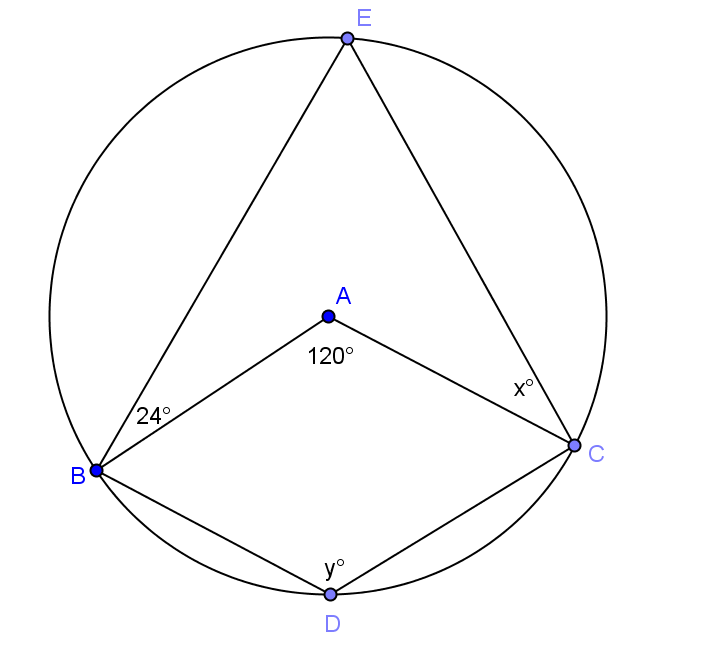 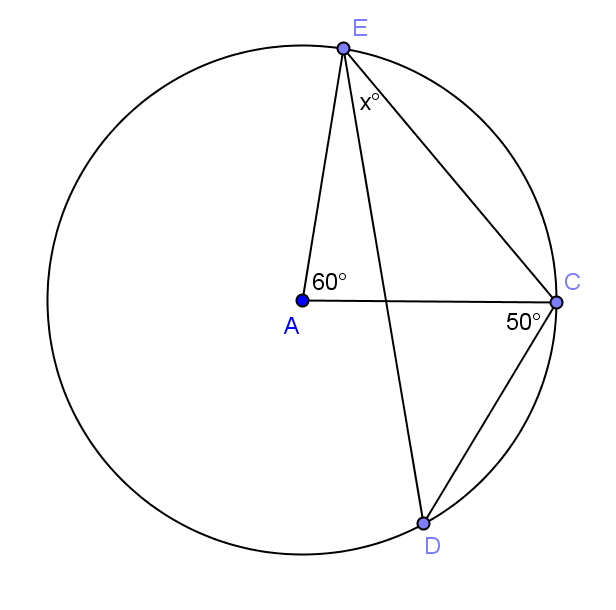 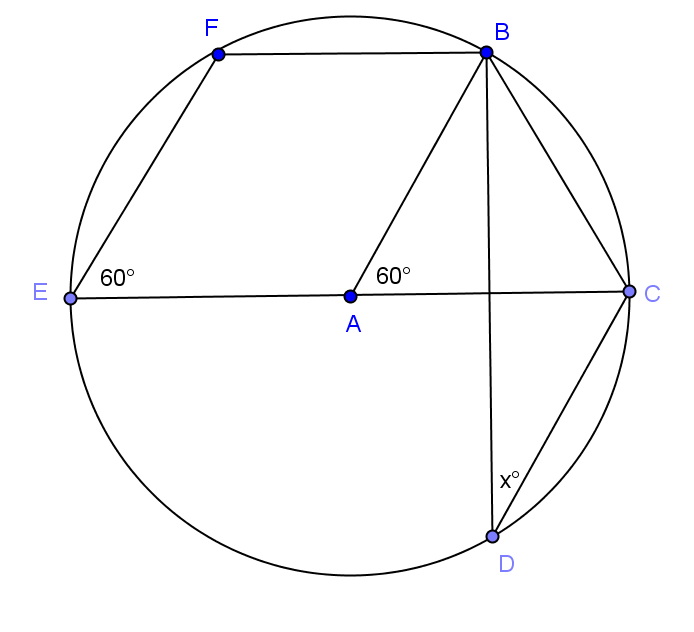 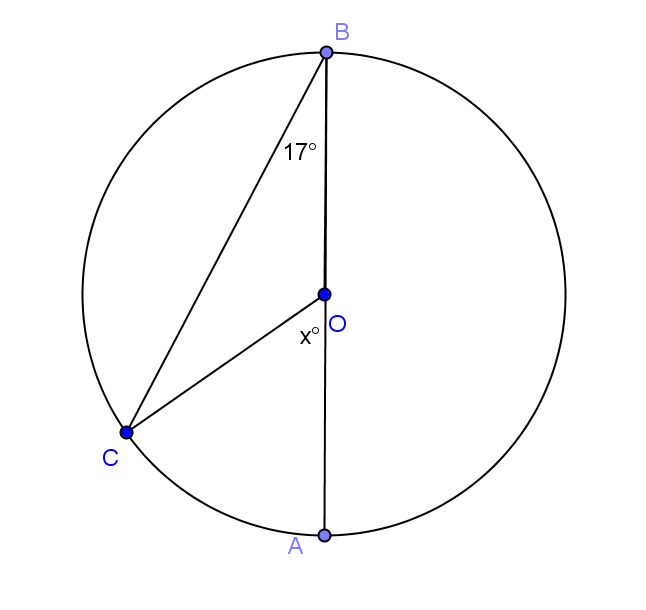 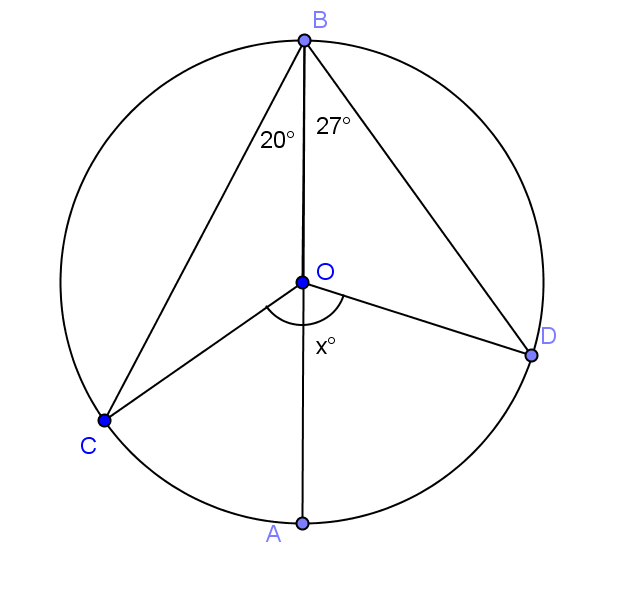 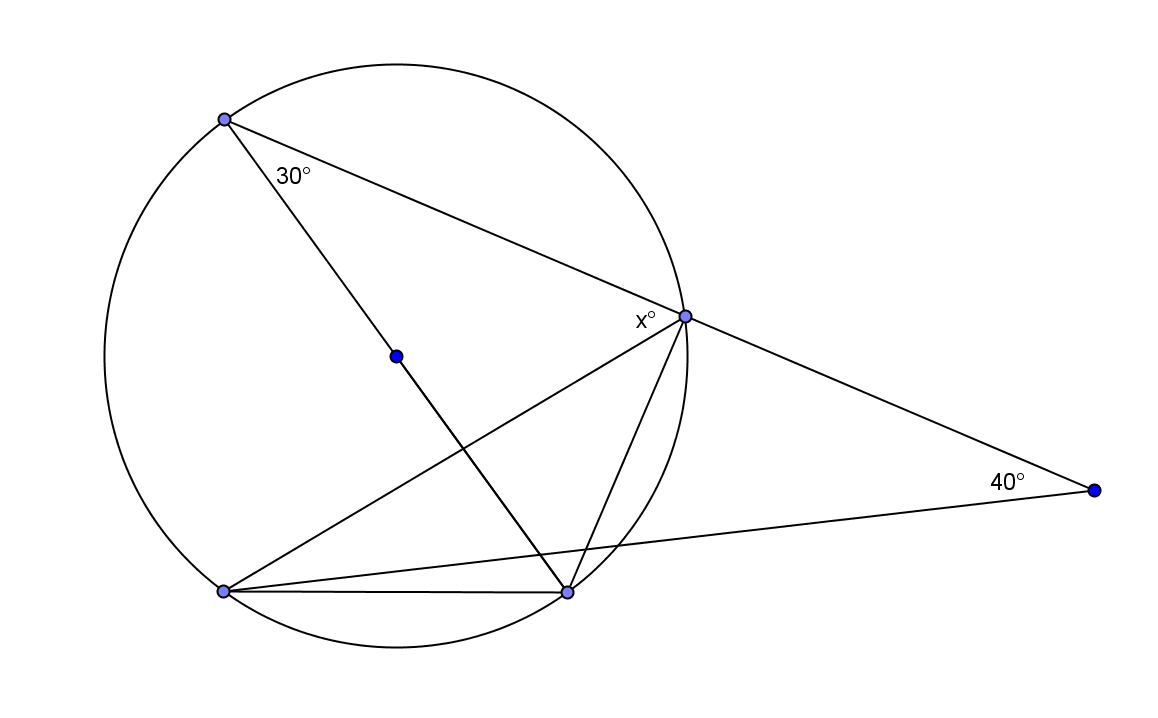 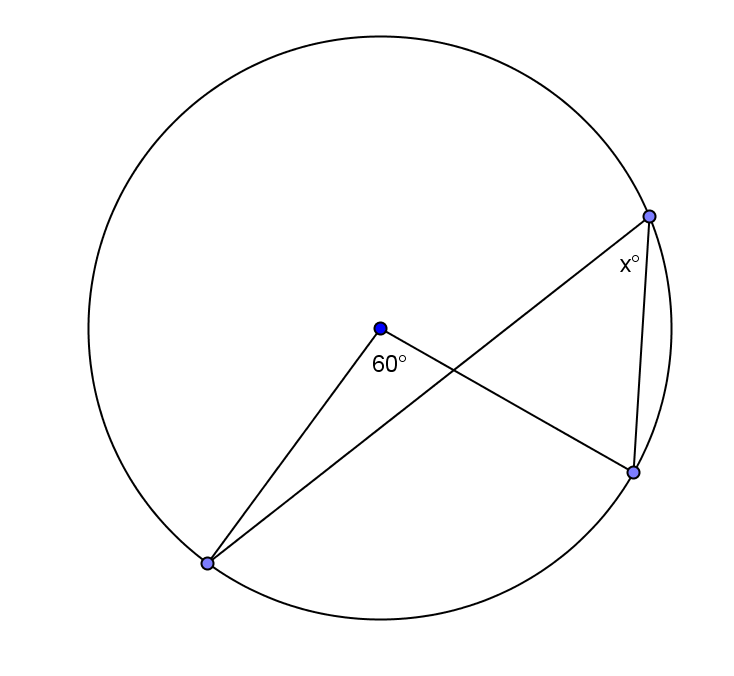 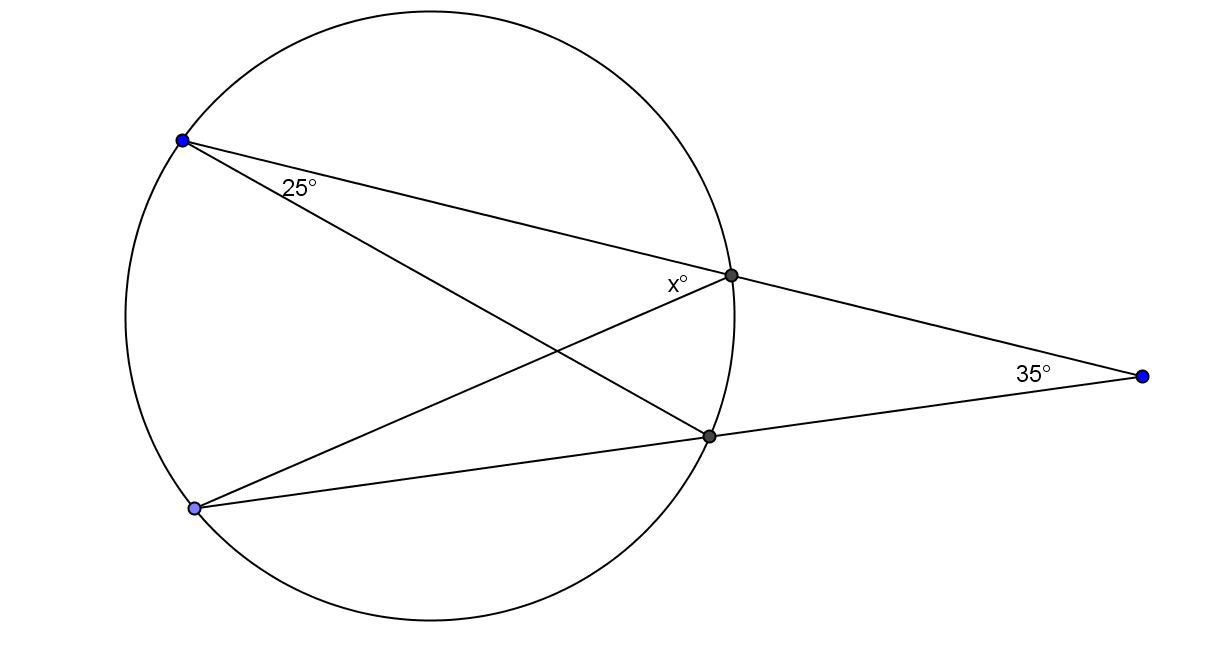 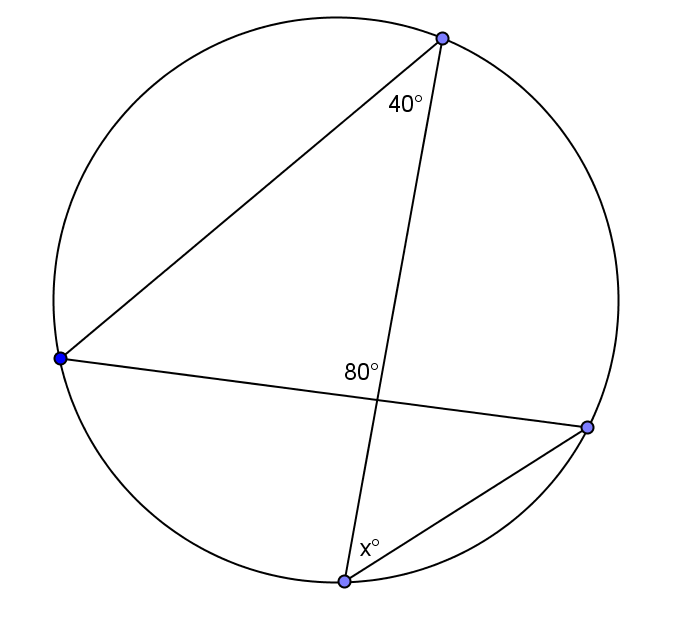 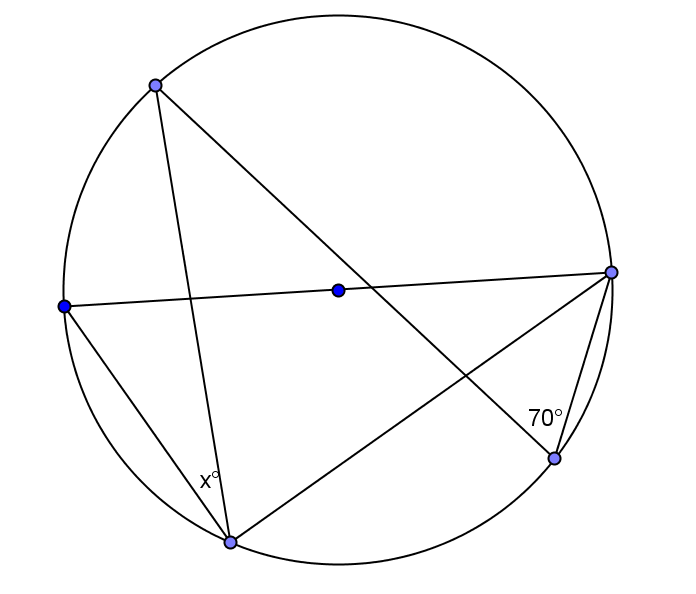 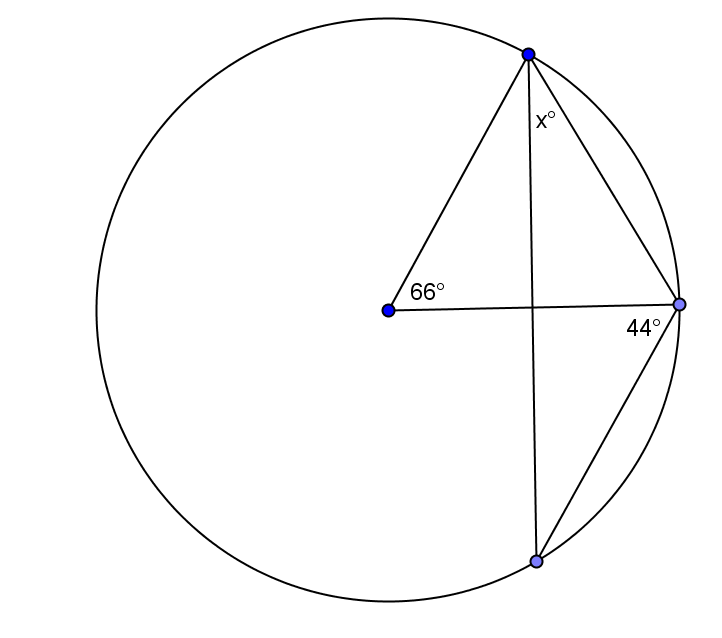 